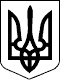 УЖГОРОДСЬКА РАЙОННА державна адміністраціяЗАКАРПАТСЬКОЇ ОБЛАСТІР О З П О Р Я Д Ж Е Н Н Я___25.09.2019___                            Ужгород                           №___262_______Прозатвердженняпроекту землеустроющодо відведенняземельної ділянки приватної власності,цільовепризначення якоїзмінюєтьсяВідповідно до статей 6, 21,39 Закону України „Про місцеві державні адміністрації”, статей 17 і20 Земельного кодексу України, розглянувши проект землеустрою щодо відведення земельної ділянки приватної власності, цільове призначення якої змінюється, тазаявутовариства з обмеженою відповідальністю „Невицька господа”07.08.2019:1. Затвердити товариству з обмеженою відповідальністю „Невицька господа”проект землеустрою щодо відведення земельної ділянки приватної власності, цільове призначення якої змінюється, з ведення особистого селянського господарства на цільове призначення–для ведення підсобного сільського господарства, що знаходиться за межами населеного пункту, на території Невицької сільської ради Ужгородського району Закарпатської області.2.Змінити цільове призначення земельної ділянки сільськогосподарського призначення (для ведення особистого селянського господарства) площею 13,5217га (кадастровий номер – 2124884500:10:012:0021),що знаходиться за межами населеного пунктуна території Невицькоїсільської ради Ужгородського району Закарпатської області, яка перебуває у власності товариства обмеженою відповідальністю „Невицька господа” та перевести її у категорію земель сільськогосподарського призначення для ведення підсобного сільського господарства.3. Рекомендувати товариству з обмеженою відповідальністю„Невицька господа”оформити документи, що посвідчують право власності на земельну ділянку зі зміненим цільовим призначенням.4. Контроль за виконанням цього розпорядження залишаю за собою.Голова державної адміністрації                                                    Еріка КИНЄВ